ИНФОРМАЦИОННОЕ СООБЩЕНИЕ О ПРОВЕДЕНИИ 30.07.2019 АУКЦИОНА В ЭЛЕКТРОННОЙ ФОРМЕФОТО И ОПИСАНИЕ ТЕХНИЧЕСКОГО СОСТОЯНИЯ ЛОТ №1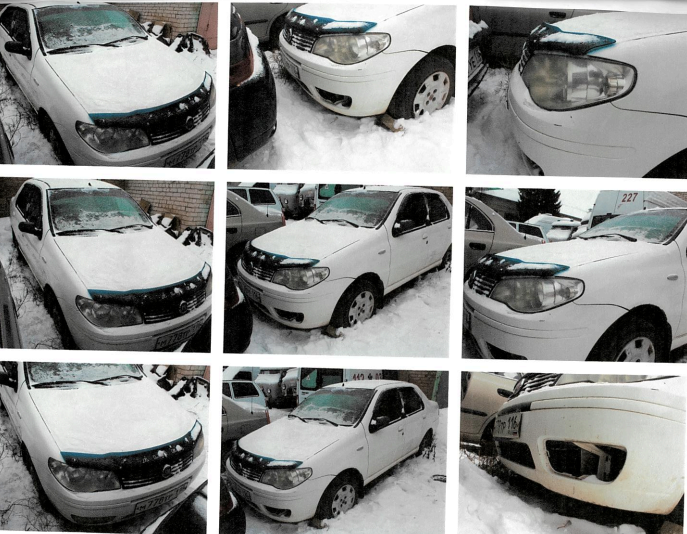 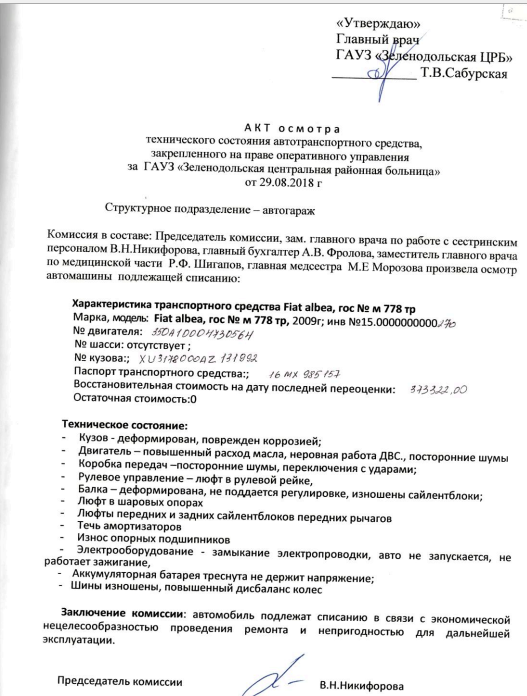 ЛОТ №2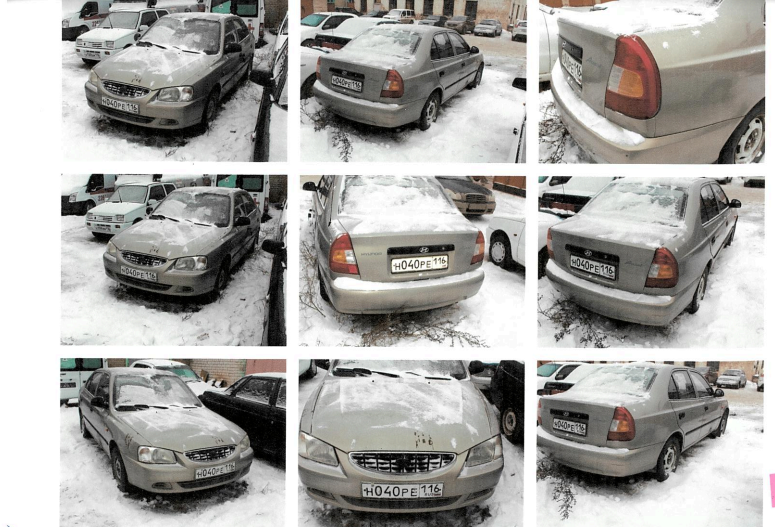 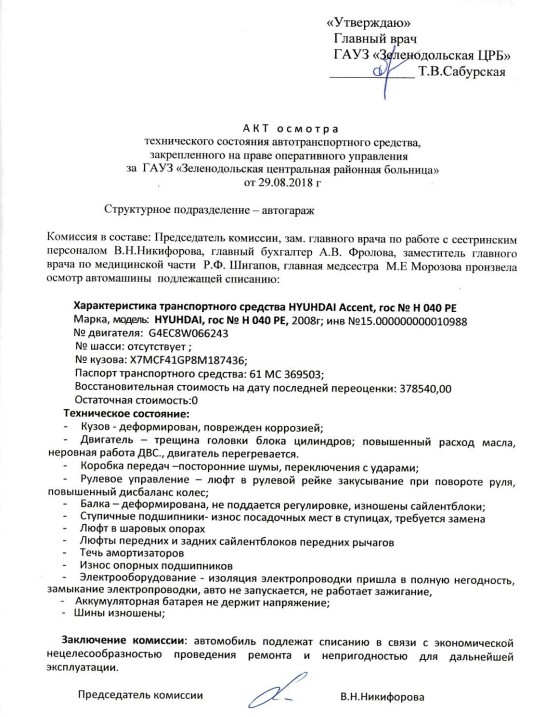 ЛОТ  №3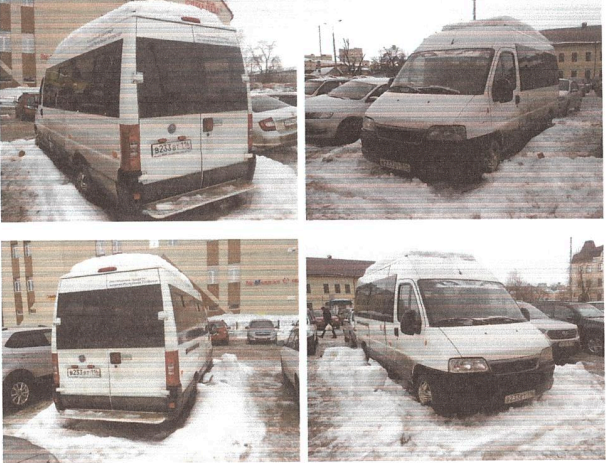 ЛОТ  №4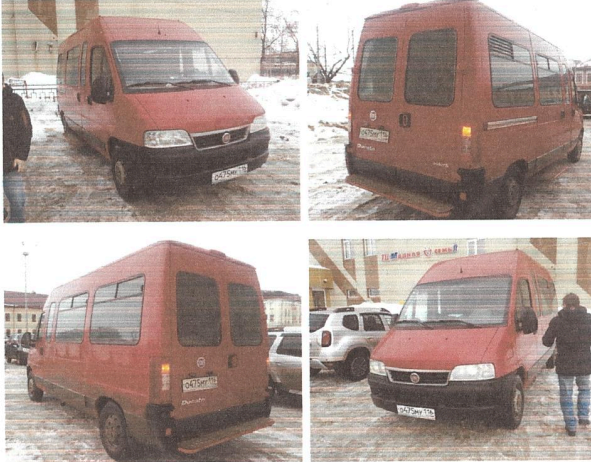 ЛОТ №5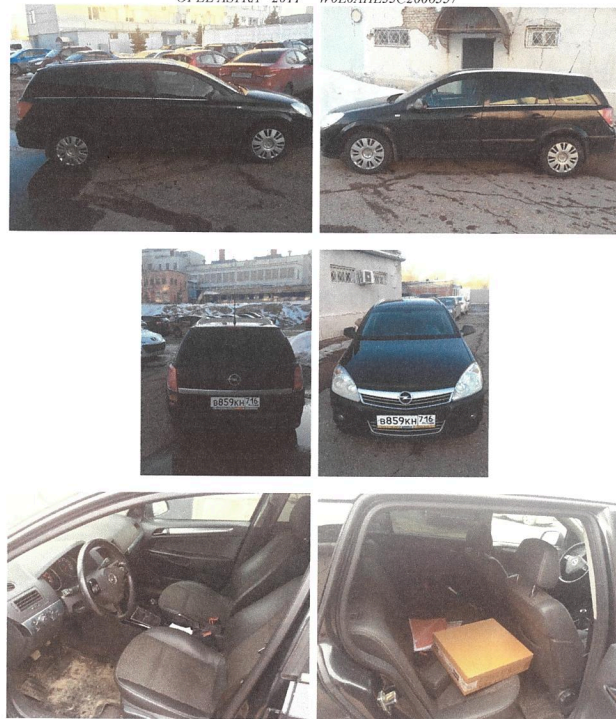 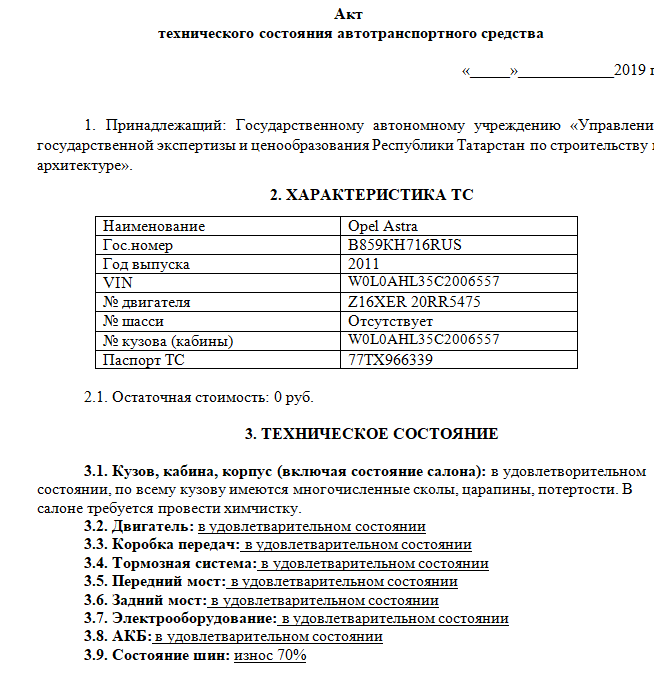 ЛОТ №6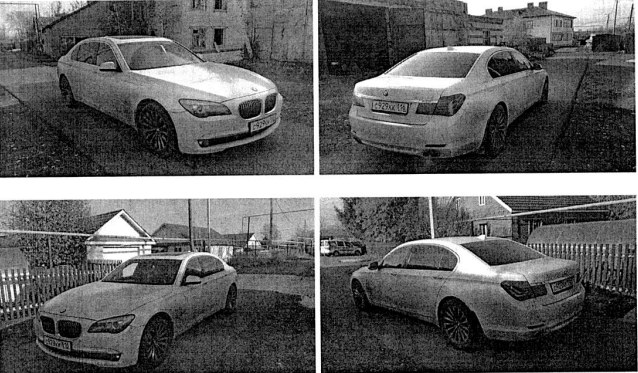 Согласиена обработку персональных данныхЯ, _____________________________________________, в соответствии с                                          	      (фамилия, имя, отчество субъекта персональных данных)п.4 ст. 9 Федерального закона от 27.07.2006 № 152-ФЗ «О персональных данных», зарегистрирован__ по адресу: _________________________________________________,                                                (указывается адрес субъекта персональных данных) документ, удостоверяющий личность: __________________________________________                	                                                      (наименование и номер основного ___________________________________________________________________________,документа, удостоверяющего личность, сведения о дате выдачи указанного документа и  выдавшем его органе)в целях заполнения процедурных документов по аукциону, даю согласие государственному бюджетному учреждению «Республиканская имущественная казна» (Оператор), находящемуся по адресу: 420043, РТ, г. Казань, ул. Вишневского, д. 26, для дальнейшей передачи Продавцу на автоматизированную, а также без использования средств автоматизации обработку моих персональных  данных, а именно Ф.И.О., паспорт, ИНН, то есть на совершение действий, предусмотренных п. 3 ч. 1 ст. 3 Федерального закона от 27.07.2006 № 152-ФЗ «О  персональных данных».  Об ответственности за достоверность представленных сведений предупрежден__.Подтверждаю, что ознакомлен__ с положениями Федерального закона от 27.07.2006 № 152-ФЗ «О персональных данных», в том числе правами и обязанностями в области защиты персональных данных. Кроме того, я уведомлен__, что Оператор имеет право предоставлять информацию по официальному запросу третьих лиц только в установленных законом случаях.Настоящее  согласие действует со дня его подписания до дня отзыва в письменной форме.______________________________________ ________________ "__" ____ 201__ г.             (Ф.И.О. субъекта персональных данных)                    (подпись)При получении согласия от представителя субъекта персональных данных в согласии на обработку персональных данных также указываются фамилия, имя, отчество, адрес представителя субъекта персональных данных, номер основного документа, удостоверяющего его личность, сведения о дате выдачи указанного документа и выдавшем его органе, реквизиты доверенности или иного документа, подтверждающего полномочия этого представителя.ПРОЕКТ ДОГОВОРА КУПЛИ-ПРОДАЖИ АВТОТРАНСПОРТНОГО СРЕДСТВА № ______г. Казань                                                                                         «_____» __________ 201__ г._________________________, именуемое в дальнейшем «Продавец», в лице ____________________, действующего на основании ___________, с одной стороны, и __________, паспорт ______ №_________, выдан ___________________, код подразделения _____, зарегистрирован по адресу: _______________________________, ИНН ______________, именуемый в дальнейшем «Покупатель», с другой  стороны, вместе именуемые «Стороны», по итогам аукционных торгов, проведенных  ___________, заключили настоящий договор (далее - Договор) о нижеследующем:1. ПРЕДМЕТ ДОГОВОРА1.1. Продавец продает в соответствии с протоколом о результатах торгов от ___________, а Покупатель приобретает в собственность автотранспортное средство:2. СУММА ДОГОВОРА И ПОРЯДОК РАСЧЕТОВ2.1. Покупатель оплачивает автотранспортное средство денежными средствами в течение 30 (тридцати) рабочих дней с момента вступления договора в силу.2.2. Сумма, подлежащая оплате за автотранспортное средство, составляет _______ (____________________) руб. ____ копеек.2.3. Сумма задатка в размере _________ (___________________) руб. _____ коп, внесенная Покупателем для участия в аукционе, засчитывается в счет оплаты за автотранспортное средство.2.4. Оплата производится на расчетный счет: _______________________________________________________________________________________________________________________________________________________________________________________3. ОБЯЗАННОСТИ И ОТВЕТСТВЕННОСТЬ СТОРОН3.1. Покупатель обязан представить Продавцу платежные документы, подтверждающие факт оплаты автотранспортного средства, в течение 3 (трех) рабочих дней после полной оплаты либо с момента наступления срока оплаты, указанного в п.2.1 настоящего Договора.3.2. Продавец обязан не позднее 5 (пяти) рабочих дней со дня полной оплаты автотранспортного средства обеспечить составления акта приема-передачи и передачу автотранспортного средства. 3.3. Автотранспортное средство считается переданным Покупателю с момента подписания акта приема-передачи.3.4. Риск случайной гибели или случайного повреждения автотранспортного средства переходит на Покупателя с момента  подписания акта приема-передачи.3.5.  В случае  неисполнения и/или ненадлежащего исполнения Покупателем условий, предусмотренных п.2.1 Договора, Продавец имеет право расторгнуть Договор в одностороннем порядке. При этом:- автотранспортное средство считается нереализованным и остается в оперативном управлении Продавца;- сумма задатка, уплаченная Покупателем за автотранспортное средство, не возвращается. 4. ЗАКЛЮЧИТЕЛЬНЫЕ ПОЛОЖЕНИЯ4.1.Взаимоотношения Сторон, не урегулированные Договором, регламентируются действующим законодательством.4.2. Действия Сторон могут быть обжалованы в суде в установленном порядке.4.3. Договор вступает в силу с момента его подписания Сторонами.4.4. Договор составлен в трех экземплярах, имеющих одинаковую юридическую силу. РЕКВИЗИТЫ И ПОДПИСИ СТОРОНПродавец: ___________________________________________Адрес: ________________________________ р/с: _________________ в ____________________, ИНН _____________, КПП __________, БИК банка ___________, КБК ___________________, ОКТМО _________________Покупатель: ___________________________________________________________________________________________________________________________________________________________________________________От имени Продавца			                         От имени Покупателя_________________ /______________ /                            ________________  /___________ /АКТприема-передачи автотранспортного средстваг. Казань                                                                            "_____"______________2019 г.__________________, именуемое в дальнейшем «Продавец», в лице ______________________, действующего на основании _______, с одной стороны, и ______________________, именуемый в дальнейшем «Покупатель», с другой  стороны, вместе именуемые «Стороны», в соответствии с договором купли-продажи автотранспортного средства от __________ № ________ составили настоящий акт приема-передачи автотранспортного средства:   Стоимостью ______ (_______________________) руб. ______ копеек.Продавец передает, а Покупатель принимает поименованное автотранспортное              средство. Настоящий акт подтверждает отсутствие претензий у Покупателя в отношении   принимаемого автотранспортного средства в целом.Акт составлен в трех экземплярах имеющих одинаковую юридическую силу.ПОДПИСИ СТОРОНОт имени Продавца			                От имени Покупателя_________________ /_____________ /                      ________________  /________________ /1Форма торгов: Открытый аукцион на повышение стоимости с открытой формой подачи предложений по цене по реализации имущества Продавцов, в электронной форме.Аукцион проводится по правилам и в соответствии со ст.447, 448 Гражданского кодекса Российской Федерации, ст.18 Федерального закона от 14.11.2002г. № 161-ФЗ «О государственных и муниципальных унитарных предприятиях, ст.3 Федерального закона от 03.11.2006 № 174-ФЗ «Об автономных учреждениях», распоряжением Кабинета Министров Республики Татарстан от 06.06.2011 № 878-р, Постановлением Правительства Российской Федерации от 27.08.2012 № 860 «Об организации и проведении продажи государственного или муниципального имущества в электронной форме.2Организация, наделенная функциями Продавца по организации аукциона на электронной площадке: ГБУ «Республиканская имущественная казна» (действующая на основании договоров поручений)Место нахождения: 420043, Республика Татарстан, г. Казань, ул.Вишневского, д.26. тел: (843)264-30-81 – Шамсутдинова Лидия Ивановна, Прокофьева Елена Александровна. Адрес электронной почты: imkazna@mail.ru3Организатор аукциона (оператор электронной площадки): АО «Агентство по государственному заказу Республики Татарстан» Место нахождения: 420021, Республика Татарстан, г. Казань, ул. Московская, 55. Тел. (843) 292-95-17 – Голованов Михаил Юрьевич. Служба тех.поддержки – (843) 212-24-254Адрес электронной площадки на которой будет проводиться аукцион в электронной форме: утвержденная распоряжением Правительством Российской Федерации от 04.12.2015 № 2488-р - Электронная площадка АО «Агентство по государственному заказу Республики Татарстан» - sale.zakazrf.ru (Извещение № SALEEOA00001718)5Наименование государственного имущества (характеристики имущества):5Ограничение права и обременение: -6Сведения обо всех предыдущих торгах по продаже имущества, объявленных в течение года, предшествующего его продаже, и об итогах торгов по продаже такого имущества: Лоты №№ 1, 2, 3, 4 -  выставляются на аукцион впервые;Лот № 5 - аукцион,  назначенный на 31.05.2019,  признан не состоявшимся, ввиду участия одного участника;Лот № 6 - аукцион,  назначенный на 04.03.2019,  признан не состоявшимся, ввиду отсутствия заявок.7Требование о внесении задатка. Сумма задатка для участия в аукционе (20 % от начальной цены лота) перечисляется (вносится) в течении срока приема заявок единым платежом на виртуальный счет Претендента, открытый при регистрации на электронной площадке:  расчетный счет 40302810800024000007, УФК по Республике Татарстан (Министерства финансов Республики Татарстан (АО «АГЗРТ», л/с ЛР007020007-АгзСЭК)), банк получатель АО «АК Барс» Банк г.Казань, к/с 30101810000000000805, БИК 049205805,  ИНН 1655391893, КПП 165501001. Назначение платежа: «Финансовое обеспечение заявки для участия в электронном аукционе, счет № _____________________. НДС не облагается». Данное сообщение является публичной офертой для заключения договора о задатке в соответствии со ст. 437 ГК РФ, а подача  претендентом заявки и перечисление задатка являются акцептом такой оферты, после чего договор о задатке считается заключенным в письменной форме.8Дата, время и порядок регистрации претендентов на участие в аукционе на Электронной площадке:Для получения возможности участия в торгах на площадке sale.zakazrf.ru, пользователь должен пройти процедуру аккредитации на электронной площадке. Инструкция по аккредитации размещена в разделе «Документы» см. «Инструкция по регистрации организации». Инструкция по участию в аукционе размещена в разделе «Документы» см. «Инструкция участника». Электронная площадка функционирует круглосуточно.9Порядок, место, даты начала и окончания подачи заявок: Датой начала срока подачи заявок на участие в аукционе является день, следующий за днем размещения Информационного сообщения о проведении аукциона на официальном сайте Российской Федерации для размещения информации о проведении торгов www.torgi.gov.ru, на сайте Министерства земельных и имущественных отношений Республика Татарстан www.mzio.tatarstan.ru, на Электронной площадке - sale.zakazrf.ru.Дата окончания приема заявок: 26.07.2019 в 15.45 часовДля участия в продаже в электронной форме претенденты должны зарегистрироваться на  Электронной площадке - sale.zakazrf.ru. Порядок подачи заявки:Заявка подается путем заполнения ее электронной формы, размещенной в открытой для доступа неограниченного круга лиц части электронной площадки (далее - открытая часть электронной площадки), с приложением электронных образов документов.Одно лицо имеет право подать только одну заявку.При приеме заявок от претендентов организатор обеспечивает регистрацию заявок и прилагаемых к ним документов в журнале приема заявок. Каждой заявке присваивается номер с указанием даты и времени приема.В течение одного часа со времени поступления заявки организатор сообщает претенденту о ее поступлении путем направления уведомления с приложением электронных копий зарегистрированной заявки и прилагаемых к ней документов.Заявки с прилагаемыми к ним документами, поданные с нарушением установленного срока, на электронной площадке не регистрируются.Порядок отзыва заявки:Претендент вправе не позднее дня окончания приема заявок отозвать заявку путем направления уведомления об отзыве заявки на электронную площадку.Уведомление об отзыве заявки вместе с заявкой в течение одного часа поступает в "личный кабинет" продавца, о чем претенденту направляется соответствующее уведомление.Поступивший от претендента задаток подлежит возврату в течение 5 календарных дней со дня поступления уведомления об отзыве заявки. В случае отзыва претендентом заявки позднее дня окончания приема заявок задаток возвращается в порядке, установленном для претендентов, не допущенных к участию в продаже имущества.10Перечень представляемых участниками аукциона документов и требования к их оформлению:Для участия в продаже имущества на аукционе претенденты заполняют электронную форму заявки с приложением электронных документов в соответствии с перечнем:физические лица предъявляют документ, удостоверяющий личность, или копии всех его листов, согласие на обработку персональных данных; юридические лица предоставляют заверенные копии учредительных документов, протокол высшего органа управления о назначении директора, сведения о доле государства в уставном капитале юридического лица, решение в письменной форме высшего органа управления о приобретении имущества (если это необходимо в соответствии с учредительными документами претендента), доверенность на представителя. Заявка и прилагаемые к ней документы подаются в электронном виде (должны быть отсканированы).11Порядок ознакомления покупателей с информацией: По вопросам оформления заявки для участия в аукционе, получения дополнительной информации об имуществе обращаться в рабочие дни с 09.00 до 17.00, в пятницу до 15.45  (обед с 11.45 до 12.30) по московскому времени по тел. (843) 264-30-81 - контактные лица: Шамсутдинова Лидия Ивановн, Прокофьева Елена Александровна,  и по электронной почте: imkazna@mail.ru. По вопросам получения дополнительной информации об аккредитации и участию в торгах на площадке sale.zakazrf.ru обращаться с понедельника по пятницу, с 8:30 до 16:00 по московскому времени в Службу тех.поддержки – (843) 212-24-25, sale@mail.zakazrf.ru.12Получение разъяснений размещенной информации: Любое лицо независимо от регистрации на электронной площадке вправе направить на электронный адрес организатора аукциона запрос о разъяснении размещенной информации,  но не позднее 5 рабочих дней до окончания подачи заявок. В течение 2 рабочих дней со дня поступления запроса организатор размещает в открытом доступе разъяснение с указанием предмета запроса, но без указания лица, от которого поступил запрос.13День определения участников и рассмотрение заявок на участие в аукционе: 29.07.2019 Не позднее следующего рабочего дня после дня подписания протокола о признании претендентов участниками аукциона всем претендентам, подавшим заявки, направляется уведомление о признании их участниками аукциона или об отказе в признании участниками аукциона с указанием оснований отказа. Информация о претендентах, не допущенных к участию в аукционе, размещается в открытой части электронной площадки, на официальном сайте Российской Федерации для размещения информации о проведении торгов www.torgi.gov.ru, на сайте продавца - Министерства земельных и имущественных отношений Республика Татарстан www.mzio.tatarstan.ru, на Электронной площадке - sale.zakazrf.ru14Дата и время проведения аукциона в электронной форме: 30.07.2019Начало в 09.00 (время проведения процедуры аукциона соответствует местному времени, в котором функционирует электронная площадка).Правила проведения аукциона в электронной форме:Во время проведения процедуры аукциона организатор обеспечивает доступ участников к закрытой части электронной площадки и возможность представления ими предложений о цене имущества.В течение одного часа со времени начала проведения процедуры аукциона участникам предлагается заявить о приобретении имущества по начальной цене. В случае если в течение указанного времени:а) поступило предложение о начальной цене имущества, то время для представления следующих предложений об увеличенной на "шаг аукциона" цене имущества продлевается на 10 минут со времени представления каждого следующего предложения. Если в течение 10 минут после представления последнего предложения о цене имущества следующее предложение не поступило, аукцион с помощью программно-аппаратных средств электронной площадки завершается;б) не поступило ни одного предложения о начальной цене имущества, то аукцион с помощью программно-аппаратных средств электронной площадки завершается. В этом случае временем окончания представления предложений о цене имущества является время завершения аукциона.15Порядок определения победителя: Победителем признается участник, предложивший наиболее высокую цену имущества.16Место и срок подведения итогов аукциона: По окончании аукциона, по месту его проведения.Процедура аукциона считается завершенной со времени подписания продавцом протокола об итогах аукциона. Протокол об итогах аукциона удостоверяет право победителя на заключение договора купли-продажи имущества.В течение одного часа со времени подписания протокола об итогах аукциона победителю направляется уведомление о признании его победителем с приложением этого протокола.17Возврат задатков участникам аукциона: Лицам, перечислившим задаток для участия в аукционе, денежные средства возвращаются в следующем порядке:а) участникам, за исключением победителя, - в течение 5 календарных дней со дня подведения итогов аукциона;б) претендентам, не допущенным к участию в продаже имущества, - в течение 5 календарных дней со дня подписания протокола о признании претендентов участниками аукциона.18Срок и условия заключения договора купли-продажи:Победитель аукциона обязан в течение 5 (пяти) рабочих дней со дня подведения итогов аукциона, подписать договор купли-продажи и произвести оплату в течение 30 дней со дня заключения договора купли-продажи. Оплата производится на расчетный счет Продавца. Задаток, внесенный победителем аукциона, засчитывается в счет оплаты приобретенного имущества в соответствии с договором купли-продажи.При уклонении или отказе победителя от заключения в установленный срок договора купли-продажи имущества результаты аукциона аннулируются продавцом, победитель утрачивает право на заключение указанного договора, задаток ему не возвращается.Ответственность покупателя в случае его отказа или уклонения от оплаты имущества в установленные сроки предусматривается в соответствии с законодательством Российской Федерации в договоре купли-продажи имущества, задаток ему не возвращается.19Порядок ознакомления покупателей с условием договора купли-продажи:Проект договора купли-продажи, размещен на официальном сайте Российской Федерации для размещения информации о проведении торгов www.torgi.gov.ru., на сайте Министерства земельных и имущественных отношений Республика Татарстан  www.mzio.tatarstan.ru  в разделе «Аукционы и конкурсы,  на Электронной площадке - sale.zakazrf.ru20Дополнительные сведения:1. Документооборот между Претендентами, Участниками торгов, Продавцом и Организатором торгов осуществляется через электронную площадку в форме электронных документов либо электронных образов документов, заверенных электронной подписью лица, имеющего право действовать от имени Претендента, за исключением договора купли-продажи имущества, который заключается в простой письменной форме.2. Время создания, получения и отправки электронных документов на электронной площадке соответствует местному времени, в котором функционирует электронная площадка.Директору ГБУ «Республиканская имущественная казна» Ф.Ф. Зиятдинову(Ф.И.О. субъекта персональных данных)Марка, модельИдентификационный номер (VIN)Год изготовления ТСМодель, № двигателяШасси (рама) №Кузов (кабина, прицеп) №Цвет кузова (кабины, прицепа)Мощность двигателя л.с. (кВт)Рабочий объем двигателя, куб.смТип двигателяЭкологический классРазрешенная максимальная масса, кг.Масса без нагрузки, кг.Паспорт транспортного средстваНаименование организации, выдавшей паспорт, дата выдачиМарка, модельИдентификационный номер (VIN)Год изготовления ТСМодель, № двигателяШасси (рама) №Кузов (кабина, прицеп) №Цвет кузова (кабины, прицепа)Мощность двигателя л.с. (кВт)Рабочий объем двигателя, куб.смТип двигателяЭкологический классРазрешенная максимальная масса, кг.Масса без нагрузки, кг.Паспорт транспортного средстваНаименование организации, выдавшей паспорт, дата выдачи